Olsztyn, 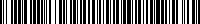 UNP: OL-24-13144OL-POR-A.213.82.2024.17	Informacja o wyborze ofertyZamawiający - Państwowa Inspekcja Pracy Okręgowy Inspektorat Pracy 
w Olsztynie informuje, że w wyniku przeprowadzonego postępowania o udzielenie zamówienia publicznego, pn.: „Sprzedaż i dostarczenie 45 sztuk stacji dokujących USB-C, 46 sztuk fabrycznie nowych zestawów klawiatura + mysz, 32 sztuk fabrycznie nowych listew przeciwprzepięciowych oraz 51 sztuk fabrycznie nowych monitorów do komputera dla Państwowej Inspekcji Pracy Okręgowego Inspektoratu Pracy w Olsztynie” jako najkorzystniejsza wybrana została oferta Wykonawcy:Firma Komputerowa BAJT s.c. Mariusz Zagórski, Wojciech Baranowski, ul. Kościuszki 8 lok.1, 10 – 502 Olsztyn;
Kryterium oceny ofert: cena - 100%Oferta spełnia warunki określone w zapytaniu ofertowym i nie podlega odrzuceniu.Informacja o wszystkich złożonych w terminie ofertach:Według kryterium oceny ofert, najlepszą ofertę złożyła Firma Handlowo – Usługowa „REPLAY” Grzegorz Żebrowski, ul. Dąbrowszczaków 39/413, 10 – 542 Olsztyn, która zrezygnowała z realizacji zamówienia. W związku z tym, wybrano kolejną ofertę Wykonawcy Firma Komputerowa BAJT s.c. Mariusz Zagórski, Wojciech Baranowski, ul. Kościuszki 8 lok.1, 10 – 502 Olsztyn.Z wyłonionym Wykonawcą zostanie podpisana umowa.Dziękujemy za udział w postępowaniu./PodpisInfo/L.p.Nazwa WykonawcyCena oferty brutto1.„E-TECH” s.c. M. Duda, P. Kapusta, ul. Maratońska 67/69, 94 – 102 Łódź,86 862,60 zł.2.CEZAR Cezary Machnio i Piotr Gębka Sp. z o.o., ul. Wolność 8 lok. 4, 26 – 600 Radom,86 400,12 zł.3.Firma Handlowo - Usługowa „REPLAY” Grzegorz Żebrowski, ul. Dąbrowszczaków 39/413, 10 – 542 Olsztyn,62 464,32 zł.4.Firma Komputerowa BAJT s.c. Mariusz Zagórski, Wojciech Baranowski, ul. Kościuszki 8 lok.1, 10 – 502 Olsztyn65 299,93 zł